X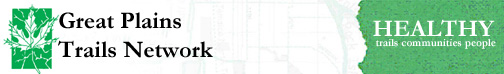 Board MeetingJane Snyder Trails Center, September 18, 2017CALL TO ORDERDena Noe  called the meeting to order at 7:00 pm sharp.ROLL CALLPresent: Dena Noe, Steve Dunbar, Greg Rosenboom, Jeff Kimball, Corey Godfrey, Charlene Dunbar, Jamie Warren , Bob Torell, Dave Scoby, Ray Stevens, Karen Griffin, Bill Wehrbein, Jordan Messerer, Dale Arp, Gary Bentrup, Anna Broderson, Parks Coble, Roger Hirsch, Mary Torell.Not Present, Excused: Shelby Robinson, Ron Case, Marynelle Greene, Ann Ringlein, Elaine HammerNot Present:  Brett Baker, Matt Baumeister, Kevin Fitzgerald, Chris Heinrich, JP Jamison, Jesse Petersen, Kris SonderupGuest: Brad Marshall from Olsson AssociatesReport of Brad Marshall about MoPacBrad Marshall from Olsson Associates presented concepts about the development of east Lincoln, approximately the area of 84th Street to 98th Street, Van Dorn Street to A Street, and the parcel south of Hillcrest Country Club. Marshall represented the developers, and stressed this was a listening session. Additional comments may be directed to Karen Griffin.One idea is to move the MoPac Trail from its current path. Marshall presented the concepts for development and placement of the MoPac Trail, with potential crossings at 94th Street, 98th Street, and A Street. The redirected segment would be owned by the developers as it would be on private property.Comments and questions from the GPTN Board:Can the city own the redirected path around the development?Determine the best ways to get across A Street.  Is it at 94th Street,  98th Street, or another crossing?   Then let the developer work from that starting point.The next step is to ask Sara Hartzel from Lincoln Parks and Recreation Department about the question of ownership.  An ad hoc committee with Dale Arp as Chair, with Elaine Hammer, Gary Bentrup, Greg Rosenboom, and Jeff Kimble will discuss with Sara Hartzell.APPROVAL OF JULY MEETING MINUTESRay Stevens moved to approve the July GPTN Board Meeting minutes. Roger Hirsch seconded. Approved by voice vote.TREASURER'S REPORTJamie Warren presented the Treasurer's report. In August, GPTN wrote a check to the Nebraska Trails Foundation (NTF) for $7,631 from proceeds of Trail Trek.GPTN appears to have a profit from the Eclipse event.  It was suggested that the proceeds go to the Murdock Trail obligation.Dave Scoby moved to approve the Treasurer's report. Bob Torell seconded, approved by voice vote.VICE-PRESIDENT'S REPORTSTANDING COMMITTEE REPORTSFundraising Committee -- Gary BentrupGary sent an obligation report by email to Board members prior to the meeting. For the Murdock Trail, GPTN has raised about $145,000 to match against $125,000 from the Jane Snyder funds. That is a surplus of about $20,000 over the obligation. However, the City has not received a grant for Murdock Trail renovation, so more money may need to be raised. The City is considering using some other trail money identified for future projects, for example Billy Wolf trail improvements. Gary proposed a Murdock fund-raising strategy. The proposal is to allocate future fund-raising to reduce the city diversion from Billy Wolff renovation. Another fund-raising letter is going out for Murdock.Eclipse Committee Wrap up -- Dale/Charlene/GregJamie is working on the final Eclipse event financial report, he needs the credit card registrations amount. Everyone agreed that the Eclipse ride was a fun event.Government Relations Committee -- Mary TorellNo report.Public Relations Committee -- Steve DunbarNo report.Trail Use and Activities Committee -- Mary Torell | Jeff KimbleThe Christmas party is scheduled for Monday, December 11, at Roger Hirsch's clubhouse.Trail Trek Committee -- RogerThe committee is meeting on Wednesday, September 26.   The committee intends to establish a corporate challenge, getting an earlier start on sponsorship. The committee will probably be meeting once per month to set parameters before picking routes. The committee is splitting some of the responsibilities Don Dingman previously assumed.Finance Committee -- CoreyThe committee had a quick meeting before the Board meeting, finances are in order.PRESIDENT'S REPORT:Admin Committee --No report.Membership Drive -- membership discussion regarding M2MGPTN continues to work towards a membership of 1000.The Board had a brief discussion on: What is a member? Many donors think that making a donation automatically makes them a member. The question is: Should GPTN create a free membership by virtue of donation through an activity such as Market 2 Market, or Give to Lincoln Day, and treat donors like members for a year. We get a nice donation, but we don't get the opportunity to educate or update donors through the newsletter or other communications.The Board had a consensus to offer a one-year complimentary membership for donation made through, for example, M2M, Trail Trek, etc.  The Admin Committee will draft a proposal, with participation from Bob Torell.NRD/City of Lincoln MoPac Discussion -- Elaine/GregSee the above presentation from Brad Marshall.14th & Old Cheney Roadway Project  –- DenaGary Bentrup had an update from PBAC: Engineers looked at 7 alternatives, the best alternative is an underpass. but there are no funds for it in the plan. No decisions have been made, someone will try to nail down the cost. PBAC will keep us informed.Wilderness Park Committee -- ChrisThe Wilderness Park Bridge grant proposal was submitted.NTF Report -- RogerNo reportCommunity Service Fund -- KarenRemind people it is a good way to give to trails.M2M Volunteers NeededDena still needs three more volunteers at 262nd Street, for the 11 to 3 shift Dena also needs 4 more volunteers for the Shindig.Annual Meeting CommitteeThe 2018 Annual Meeting will be at Cornhusker Bank at 84th and O. The date is Sunday, February 25. Mary Torrell, will chair the Annual Meeting committee, Gary Bentrup will head up the Awards Committee.Streets AliveIt was a good event, with a decent turnout.Meeting adjourned at 8:50 pm.